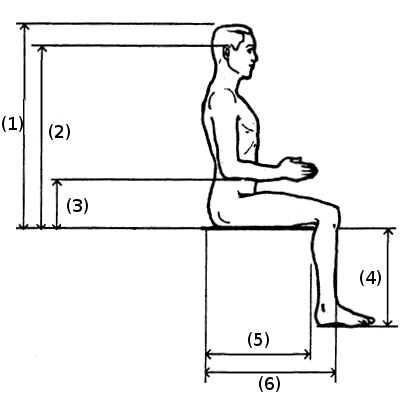 poplítea – dobra da pernaDiscussão sobre a adequação do “posto de trabalho”:Aluno 1 – Aluno 2 – Aluno 3 – Aluno 4 – Aluno 5 – Aluno 6 – Generalização dos Resultados (o que há de comum entre os 6 “postos de trabalho” e o que há de diferente):MEDIDASAluno 1Aluno 2Aluno 3Aluno 4Aluno 5Aluno 61Altura (a partir do assento)2Altura olhos-assento3Altura cotovelo-assento4Altura poplítea*5Comprimento nádegas-poplítea6Comprimento nádegas-joelho7Comprimento Ombros-mão (com braço esticado)8Distância olho-tela computador9Estatura (H)MEDIDAS MOBILIÁRIOSituação Aluno 1Situação Aluno 1Situação Aluno 2Aluno 6cmAmplitudeRegulagem1Altura do assento2Altura do assento ao encosto (parte superior)3Altura do assento ao encosto (parte inferior)4Altura do apoio de braços5Profundidade do assento6Altura da superfície de trabalho (mesa)7Profundidade mesa8Altura máxima tela monitor9Altura mínima tela monitor